Hi boys and girls.I hope everyone is well and happy. Thank you all so much for all the effort and hard work you did last week. It’s different and tricky at times I’m sure but hopefully we’ll all be back together in school before we know it !   You are doing great. So Keep up the good work! I will see you on Zoom on Tuesday. First class 10:30 am and Second class 11:00am. I will send out invitations before then.If anyone needs to contact me please do not hesitate to do so by email to    jane.ormonde@pulloughns.com  and I will get back to you as soon as possible.Here is the work for this week commencing Monday 18th- 22nd January 2021English;Read at home; Pg 61 Continue with one page each day. Please read for your child/ they read for you. Listen and ask questions on what they have read/ listened to, so you can build and develop their comprehension skills.Reading; Continue with two pages of reading per day as usual.Readers are available to view online at CJ Fallon’s websiteGo to cjfallon.ie and click on Free Online Resources. Tick all the relevant boxes: Primary/ Class/English/Rainbow reader etcYou will probably be asked to enter a name and email address but you will then be able to bring up the books.Email me if you need help getting next book or need wordlist.SpellingSpellbound ( First Class) Week 16 Revision Do Exercise 1+ 2 on Monday and then 1 exercise a day for the rest of the week.First class Spellings/ (Monday) tub, dog jug                                  (Tuesday) Yell, hill, fall                                (Wednesday)Weep, boat, tail                                 (Thursday)- revise all.Second Class Spellbound Week 16 Revision Pg 34 Do 1 exercise a day.Second class spellings- Revision ( Monday) plaster, crow, bottle                                                     (Tuesday) skull, drill, moon                                                      (Wednesday)queen, fiddle, wrist                                                      (Thursday )-Revise allIrish;Fuaimeanna agus Focail (Second Class) Pg 40 + 41Continue  with the exercises as you usually do each week for homework. A section a day.Spellings as usual 2 per dayFirst and Second Bua na Cainte  Theme this week is Eadaí I will send you videos and instructions on seesaw.MathsMaster your maths. First and Second. Continue onto the next week and do one section each day like you usually do.Extra Maths work this week. Do this when you can during the week. First class- Busy at maths - LengthPg 49- Length 1.swap lollipop stick for pen/pencil.2 use kitchen table.3 your bedroom instead of classroomPg 50-instead of using interlocking cubes use your fingertips. Make sure you use both hands !Second class- Busy at maths-TimePg 76+77+78 + do Pg 632D shapes as revision please.Extra phonics work this week First class; Sounds like phonics Pg 32+ Pg 33( see if you can think of other words that end with ll-ff-ss-zz write them down and send them to me !Second class; Sounds like phonics Pg 41+42+43Make sure you read over the doubling rule top pg 41/look back over previous pages for revision.Fun activitiesMusic: To access this content, parents need to click on our school's free access link and create a free account.https://dabbledoomusic.com/p/parents-subscription-full-access/?product_id=1122889&coupon_code=17069H 1st and 2nd Class Lisa Hannigan is an Irish artist, songwriter and performer. In this activity we'll learn about Lisa and her music and listen to some of her songs. GO TO ACTIVITYArt;How to draw a penguin.https://www.youtube.com/watch?v=Coqgz3PttqY PE- Don’t forget to move! Get exercise everyday. Go outside/ run /walk /cycle keep active. Healthy body healthy mind  !  and don’t stay up too late. Even though you are not in school you still need to be well rested for your daily activities.Seesaw- Keep an eye on seesaw for lots of activities in other subject areas.Thanks everyone ! Enjoy !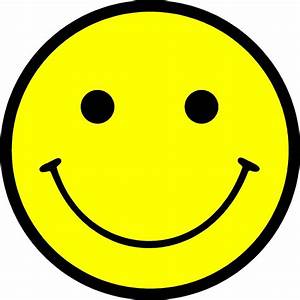 
Ms Ormonde